STUDY SET 04MODELING FUNDAMENTALSPROBLEMS FOR LABORATORY WORK4.1 Circular SweepSketch the resulting solid model if the given profiles were to be circularly swept 360 degrees about the Y axis.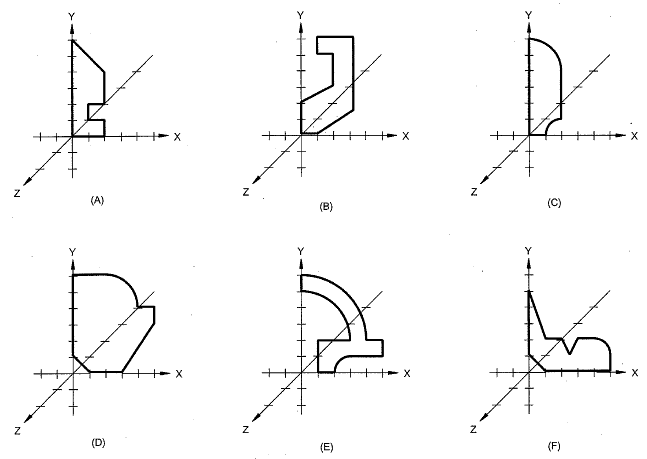 4.2 Linear SweepSketch the resulting solid model if the given profiles were to be linearly swept 2 units along the +Z axis.4.3 Boolean OperationsGiven the three overlapping solid primitives, make an isometric sketch of the resulting solid after applying the following Boolean operations: A-B-C.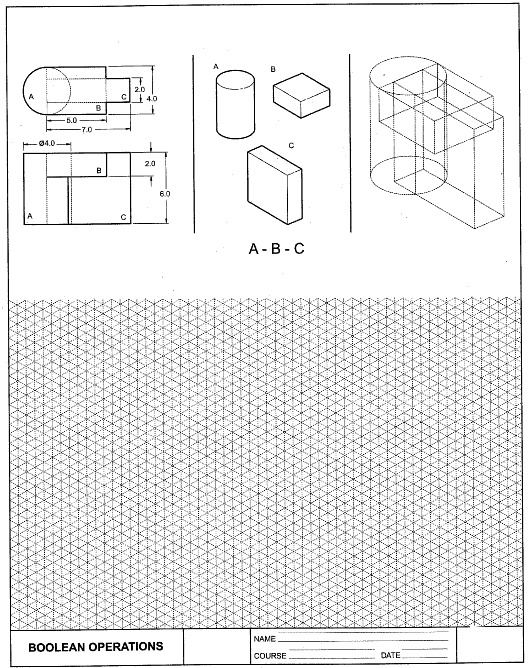 4.4 Problem 4.6 (Figure 4.51)Create the objects using solid modeling techniques. Use grid snap.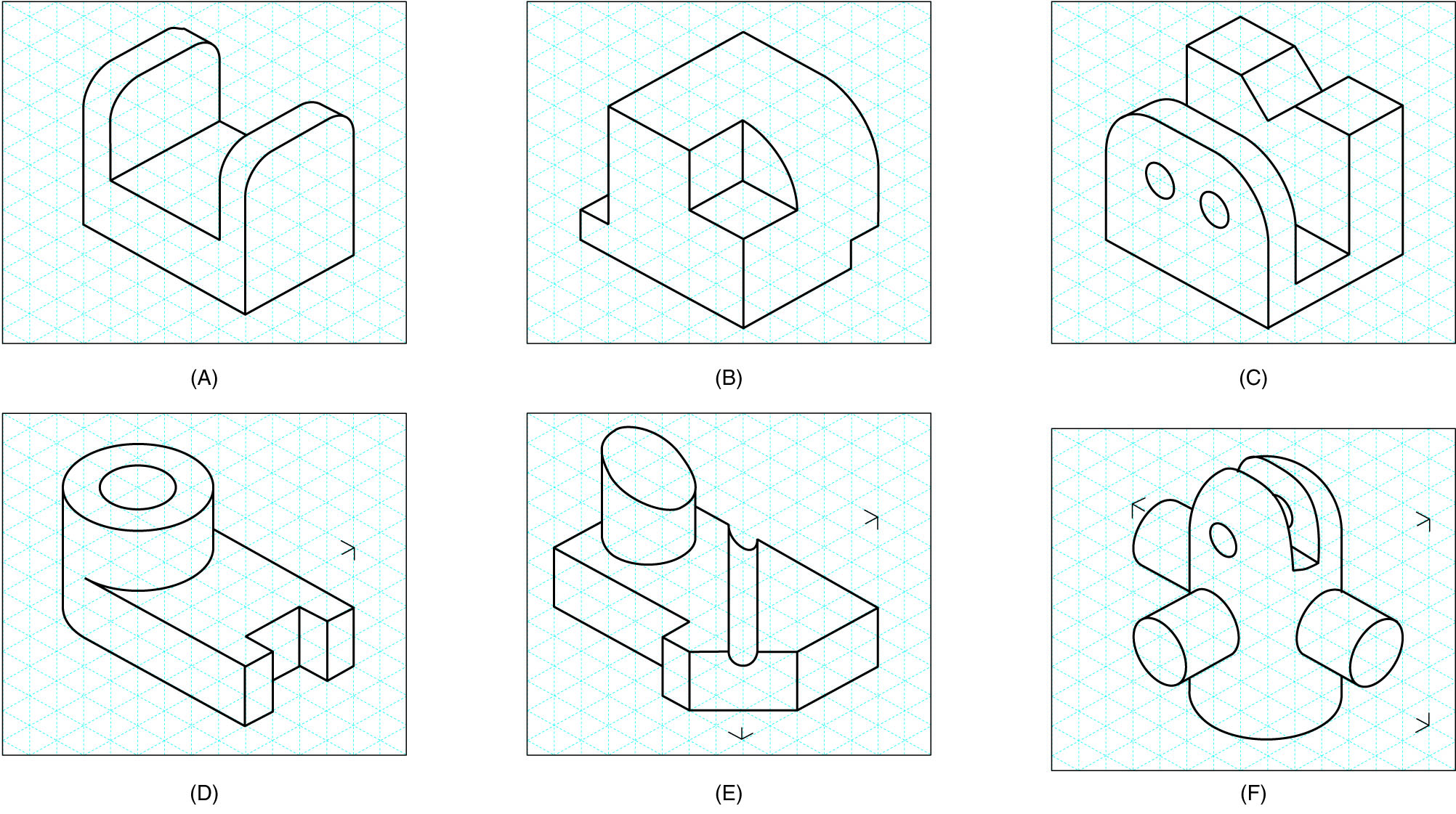 4.5 Solid Exercise 1Create the objects given below using the top view dimensions.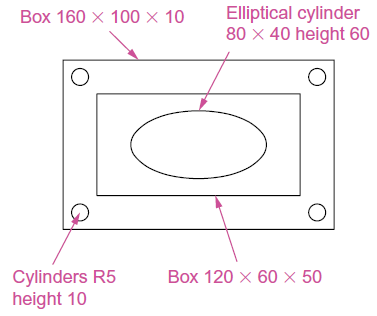 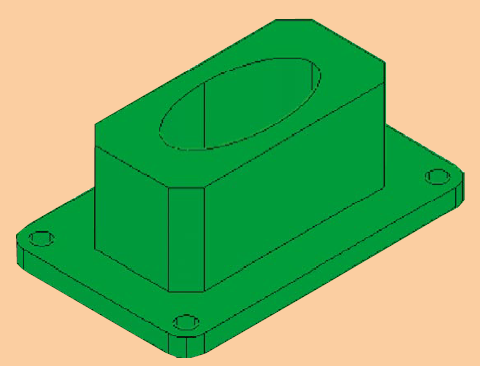 4.6 Solid Exercise 3Create the objects given below using the top view dimensions.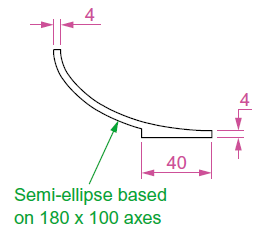 4.7 Solid Exercise 4Create the objects given below using the top view dimensions and the directrix.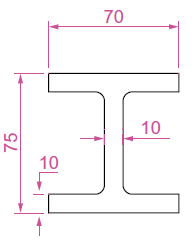 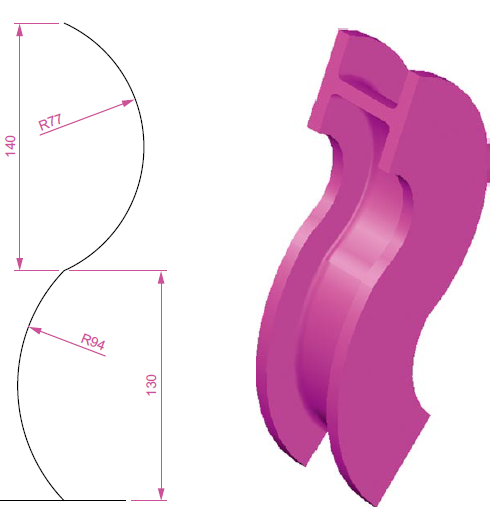 4.8 Solid Exercise 5Create the objects given below using loft tool.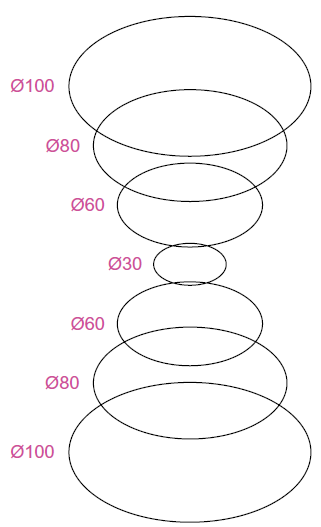 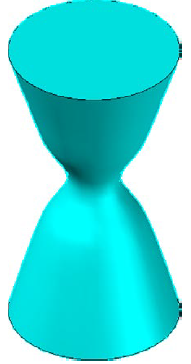 4.9 Solid Exercise 6Working to the dimensions given, construct an extrusion of the plate to a height of 40 units.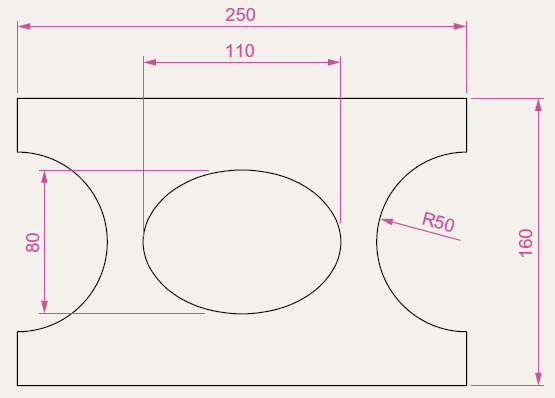 4.10 Solid Exercise 7Working to the polylines given, construct the Sweep shown below.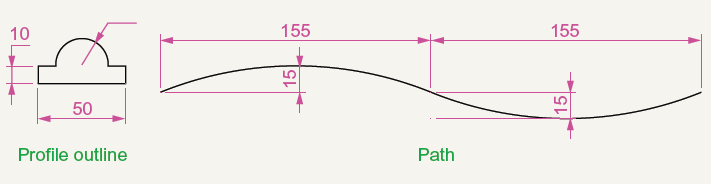 4.11 Solid Exercise 9Construct the solid model shown below.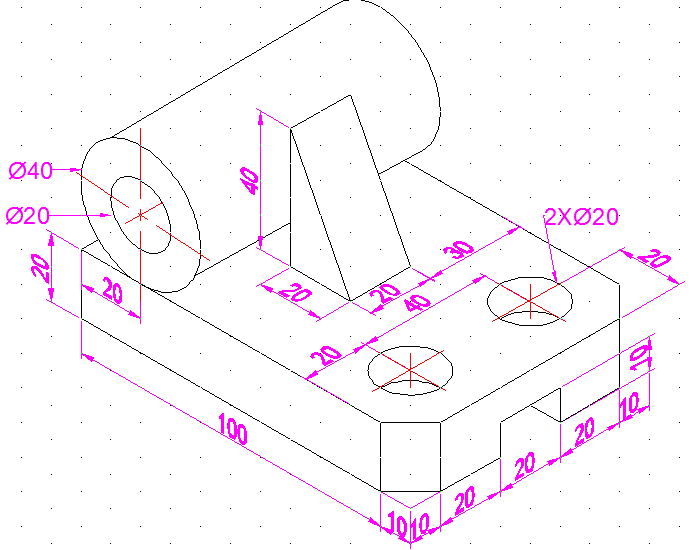 4.12 Solid Exercise 10Construct the solid model shown below.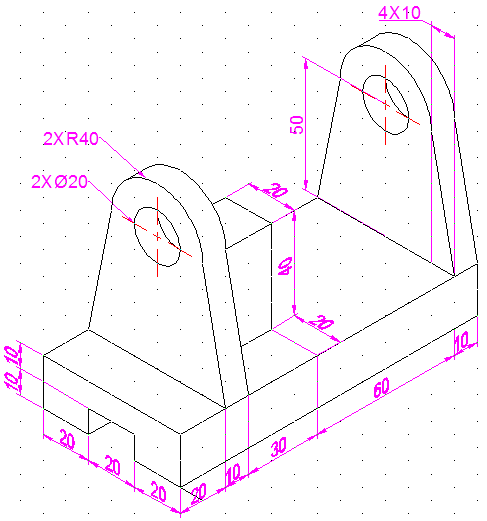 4.13 Solid Exercise 11Construct the solid model shown below.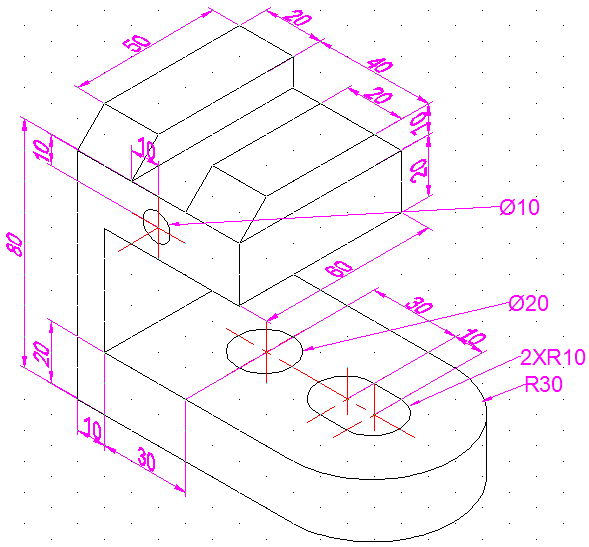 4.14 Solid Exercise 12Construct the solid model shown below.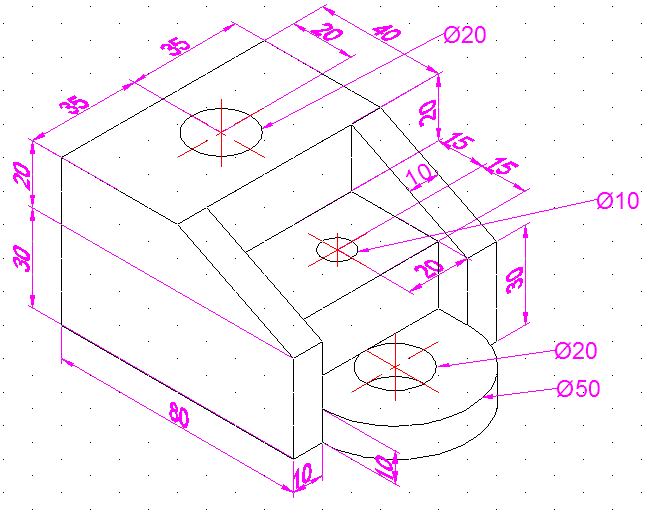 4.15 Solid Exercise 13Construct the solid model shown below.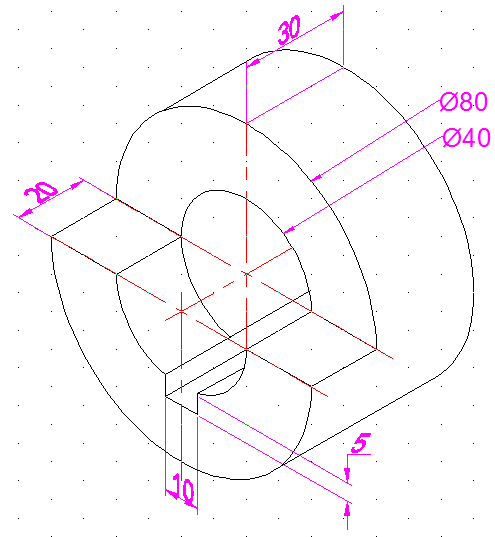 SELECTEDPROBLEMS4.1 Linear/Circular SweepCreate wireframe or solid by sweeping the profiles using a scale of 1:1.Sweep linearly 5 units along the +Z axis.Sweep linearly along the vector (2,-3,5).Sweep 3600 about the Y axis.Sweep 3600 about the X axis.Sweep 900 about the  +X axis.Sweep 2700 about the  -Y axis.Sweep 3600 about the  Y axis offset 2 units in -X direction.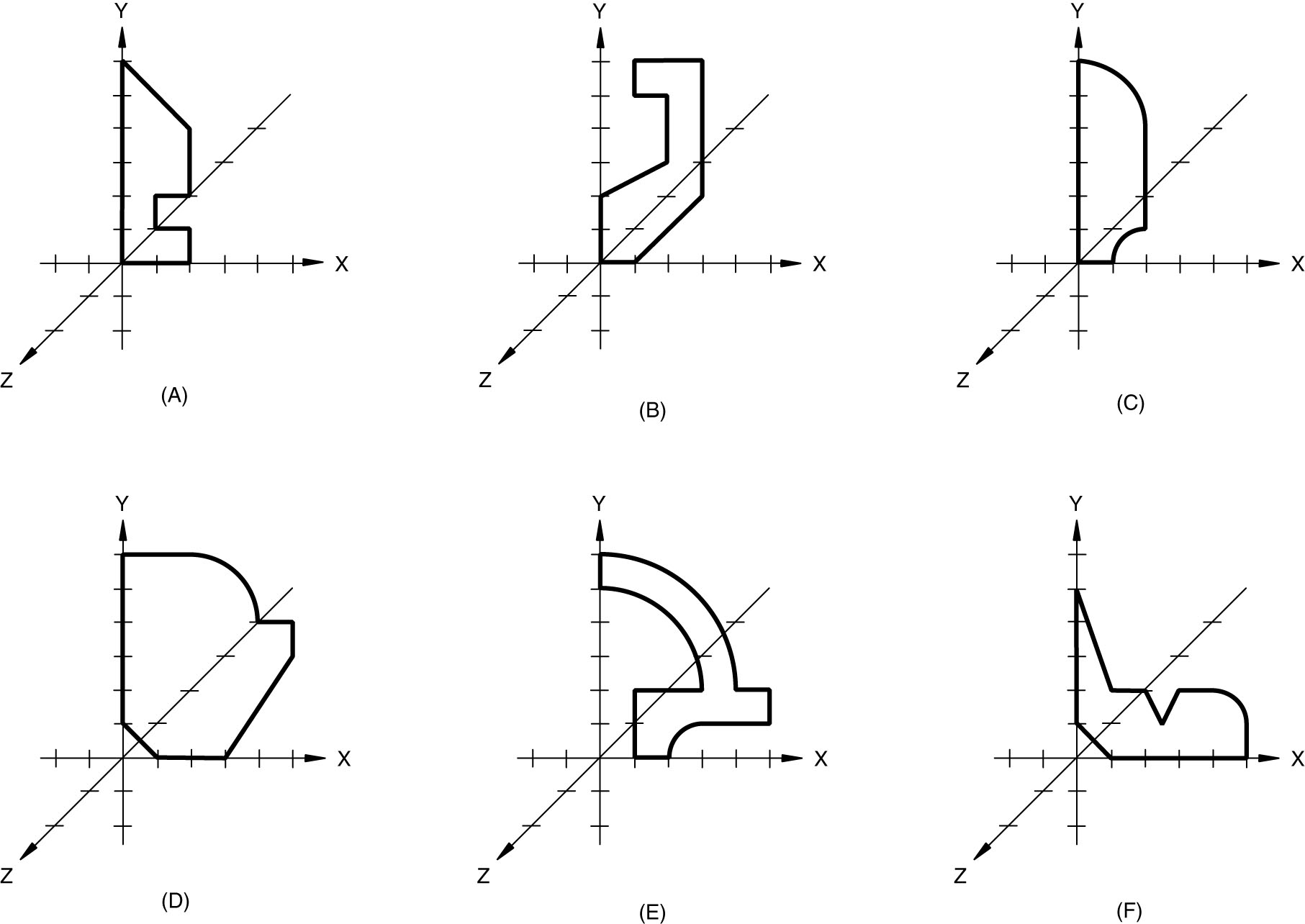 4.2 Problem 4.3Match the 12 objects swept using diffrents 12 profiles..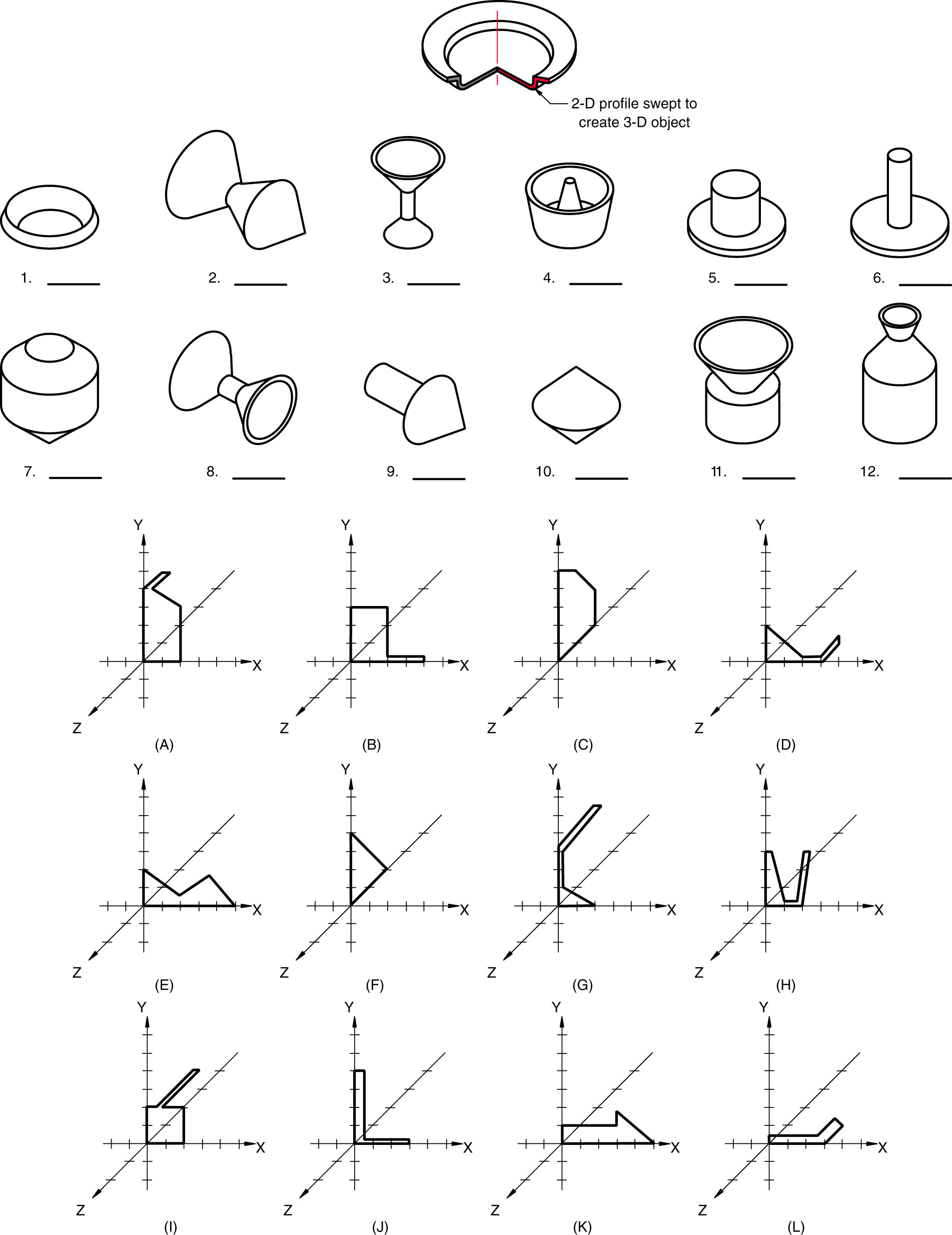 4.3 Problem 4.7Create the objects using wireframe or solid modeling techniques in a 1:1 scale.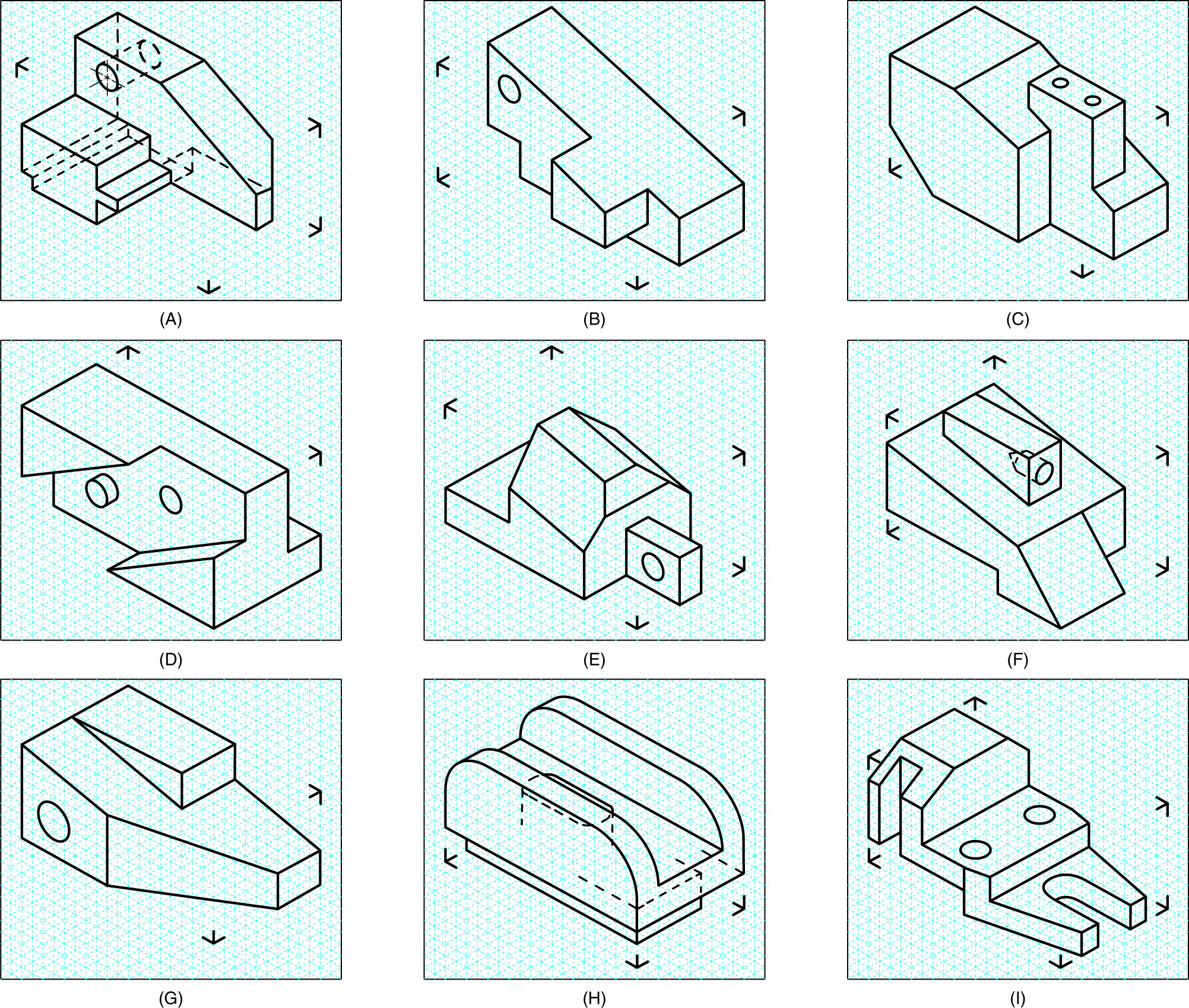 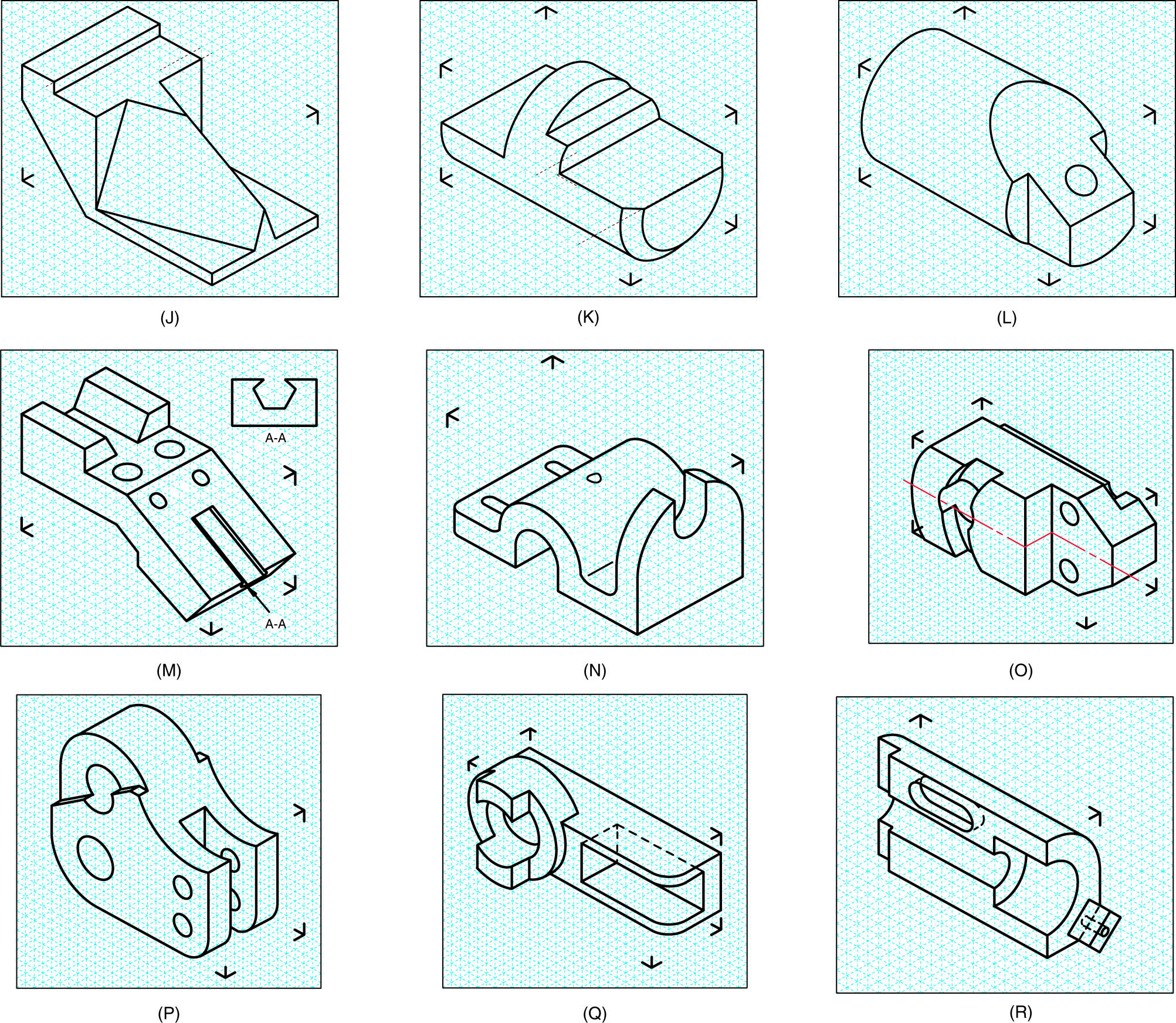 